melléklet a 127/2022. (IV.27.) határozathoz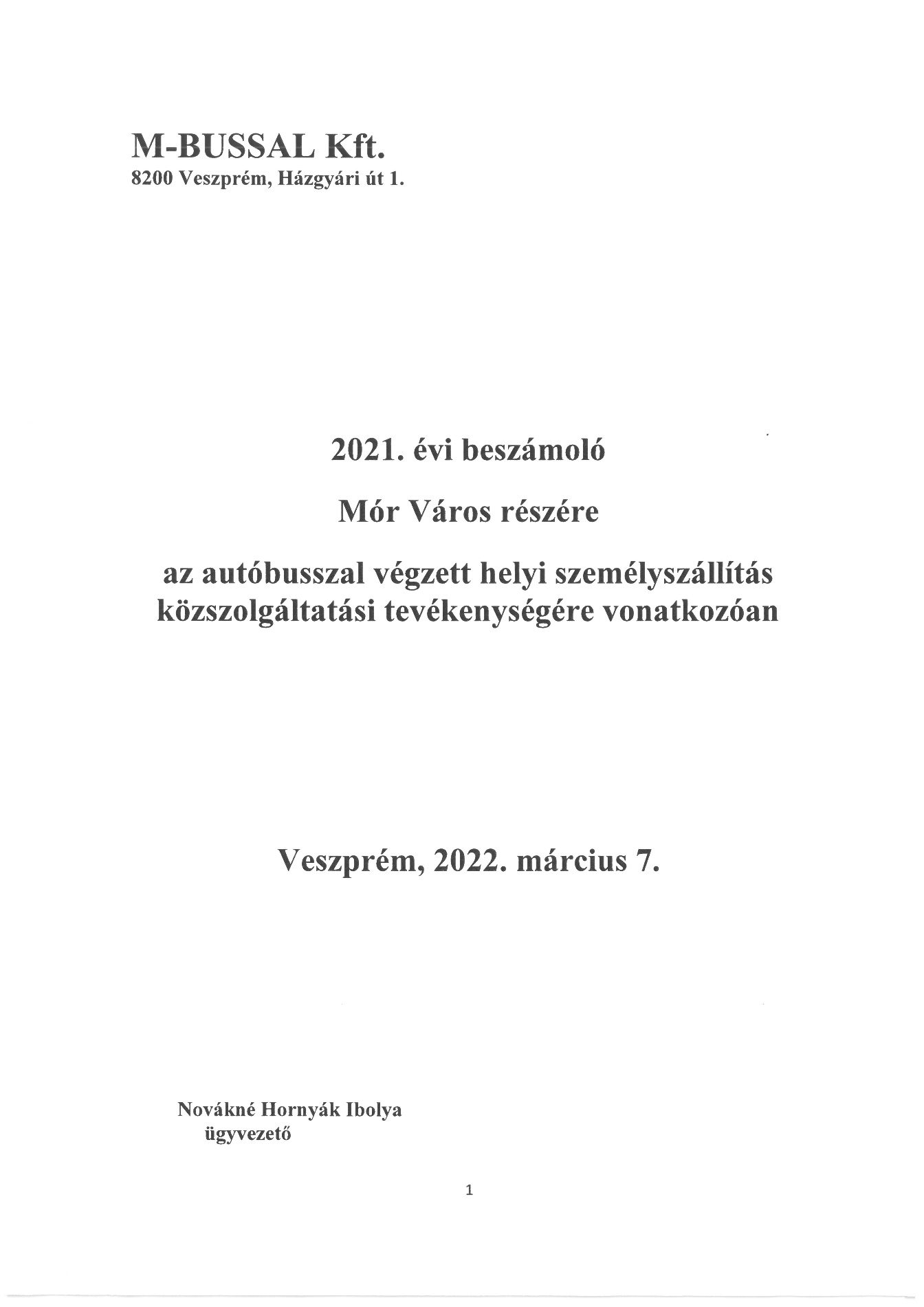 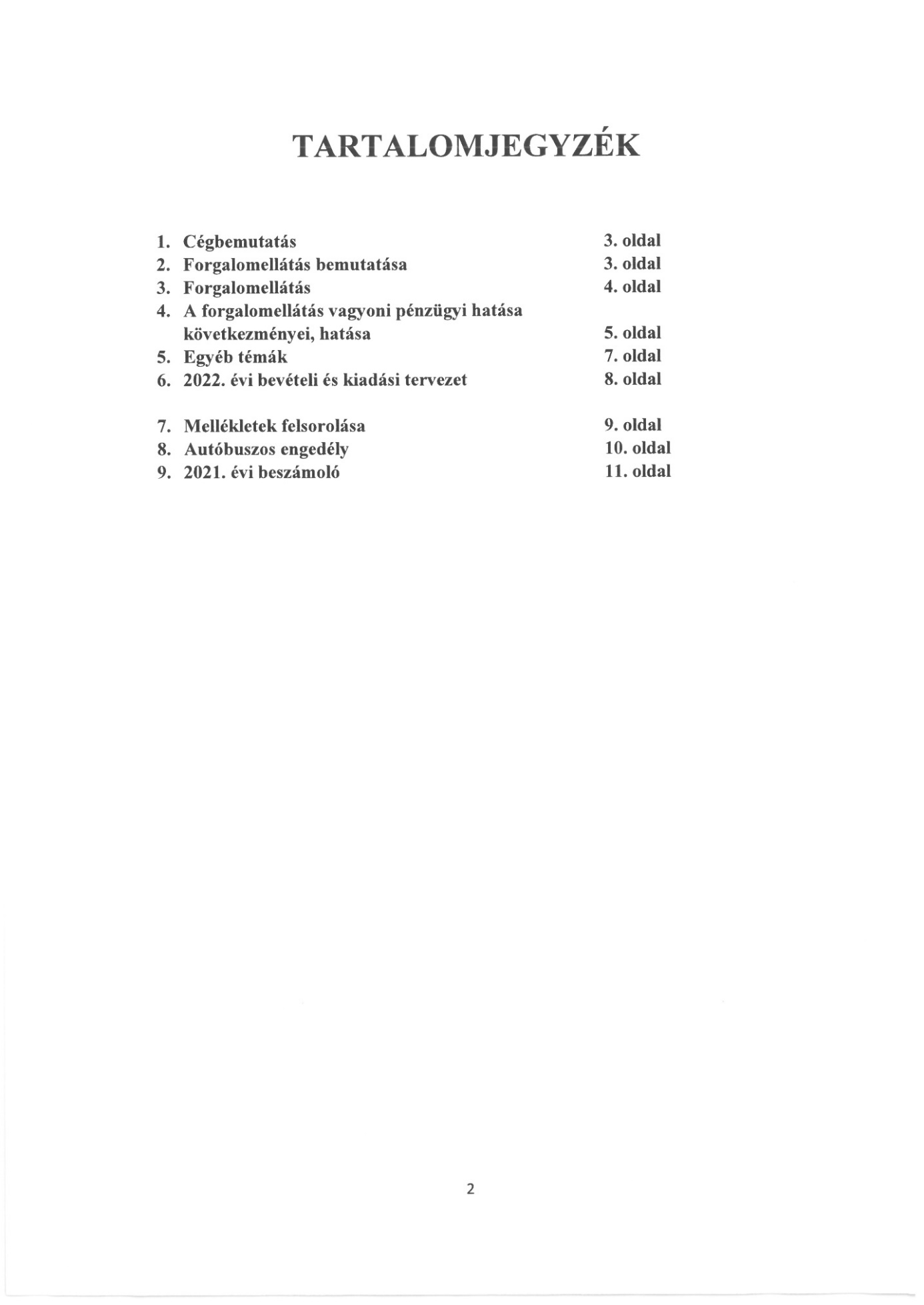 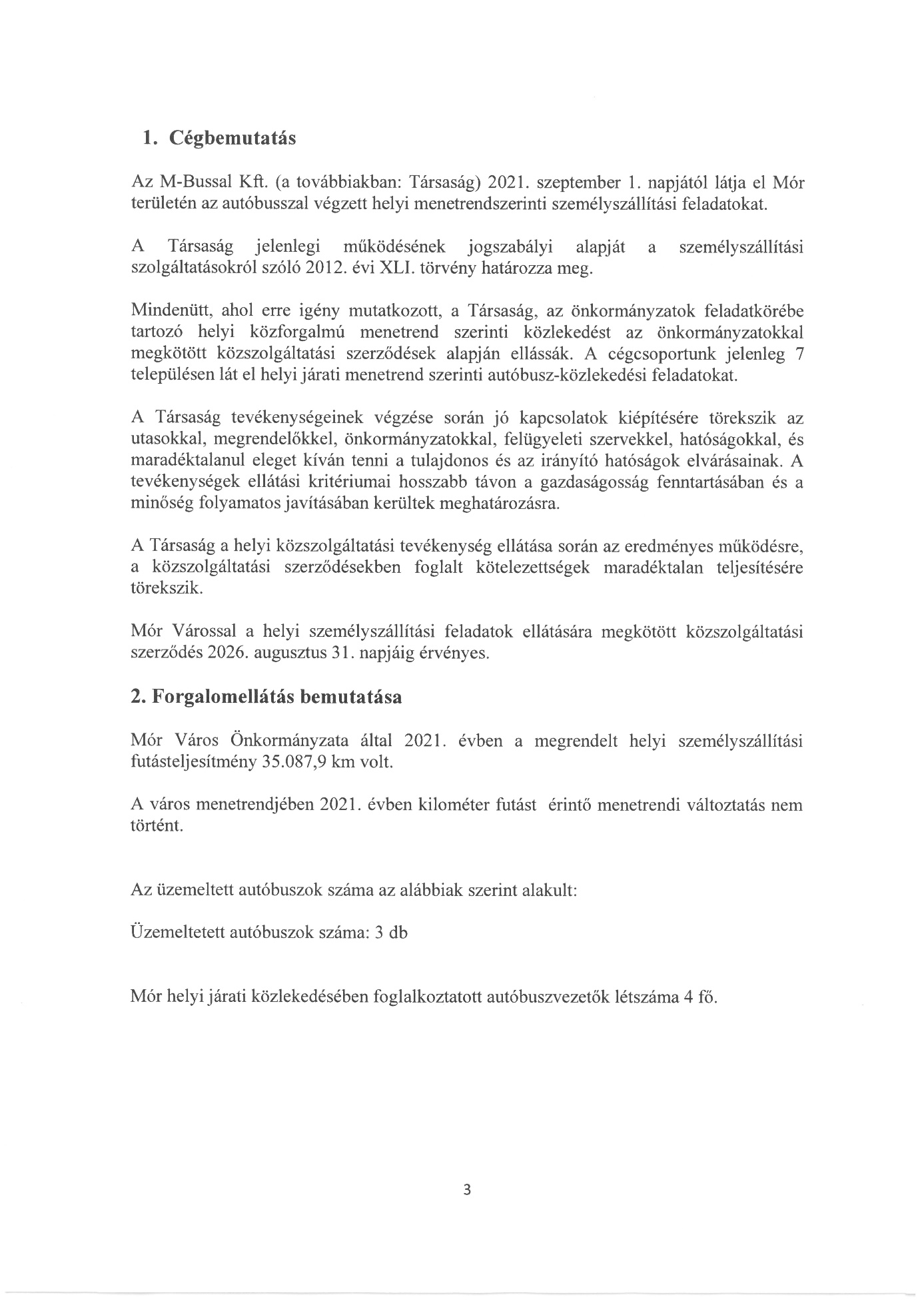 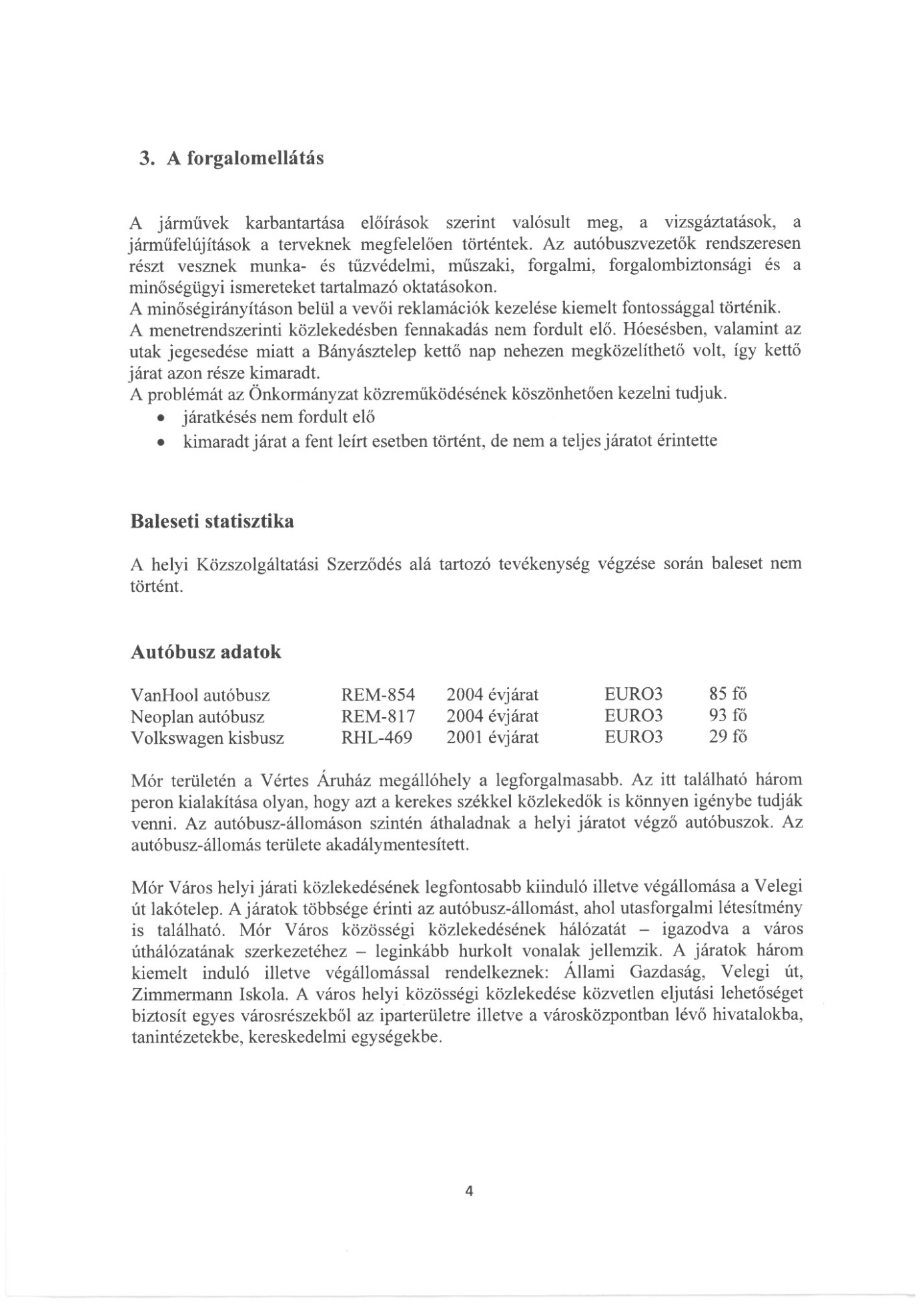 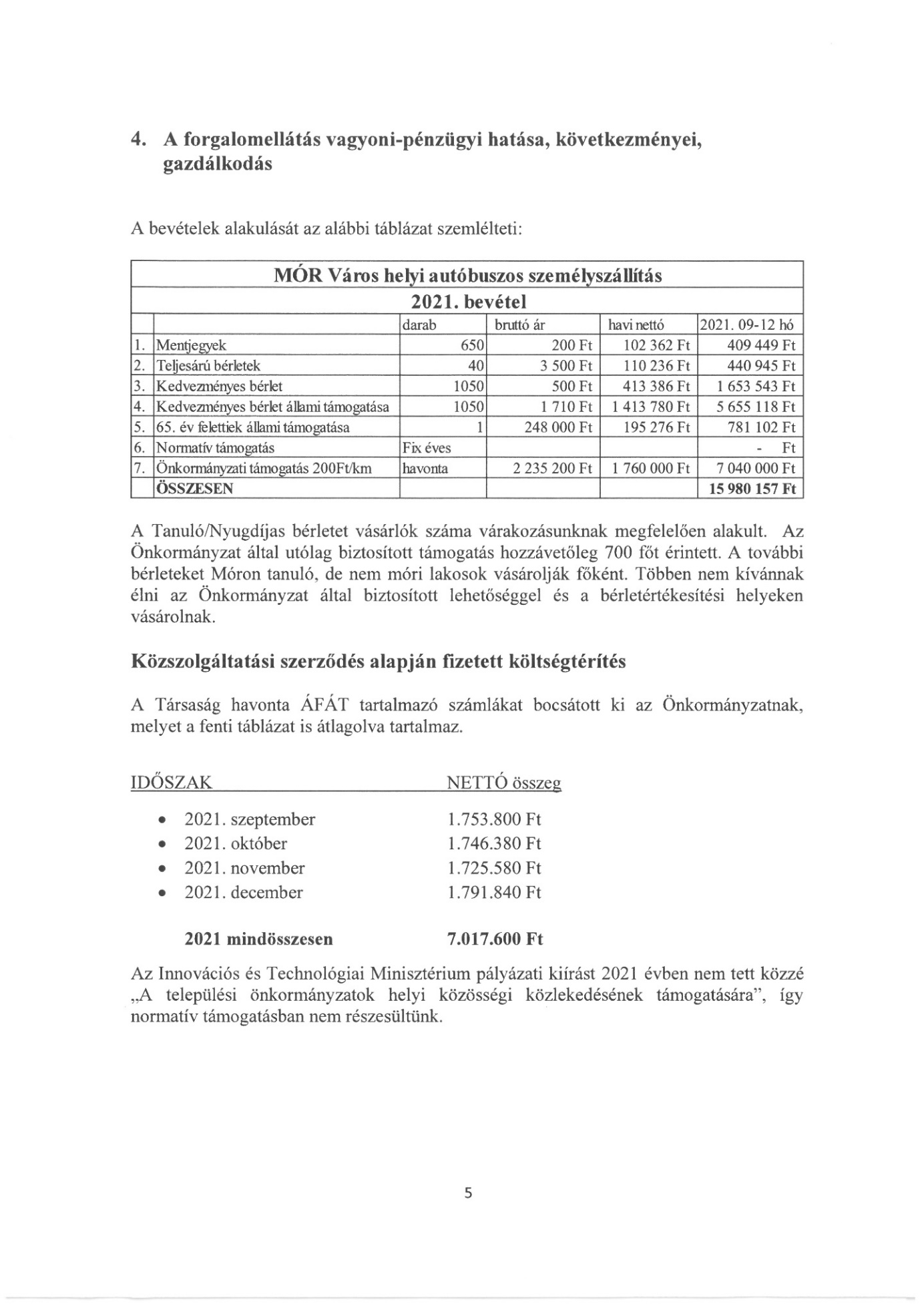 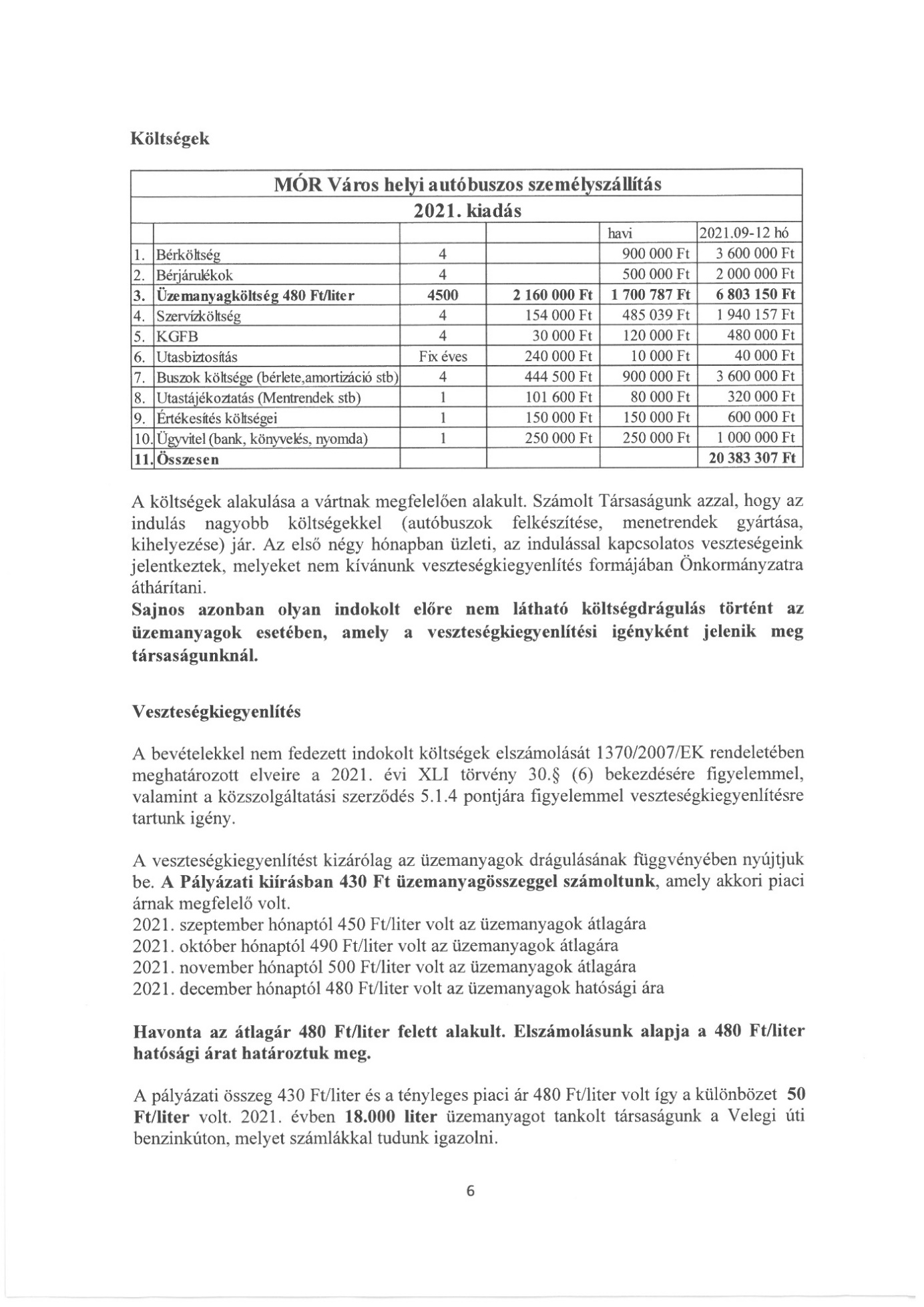 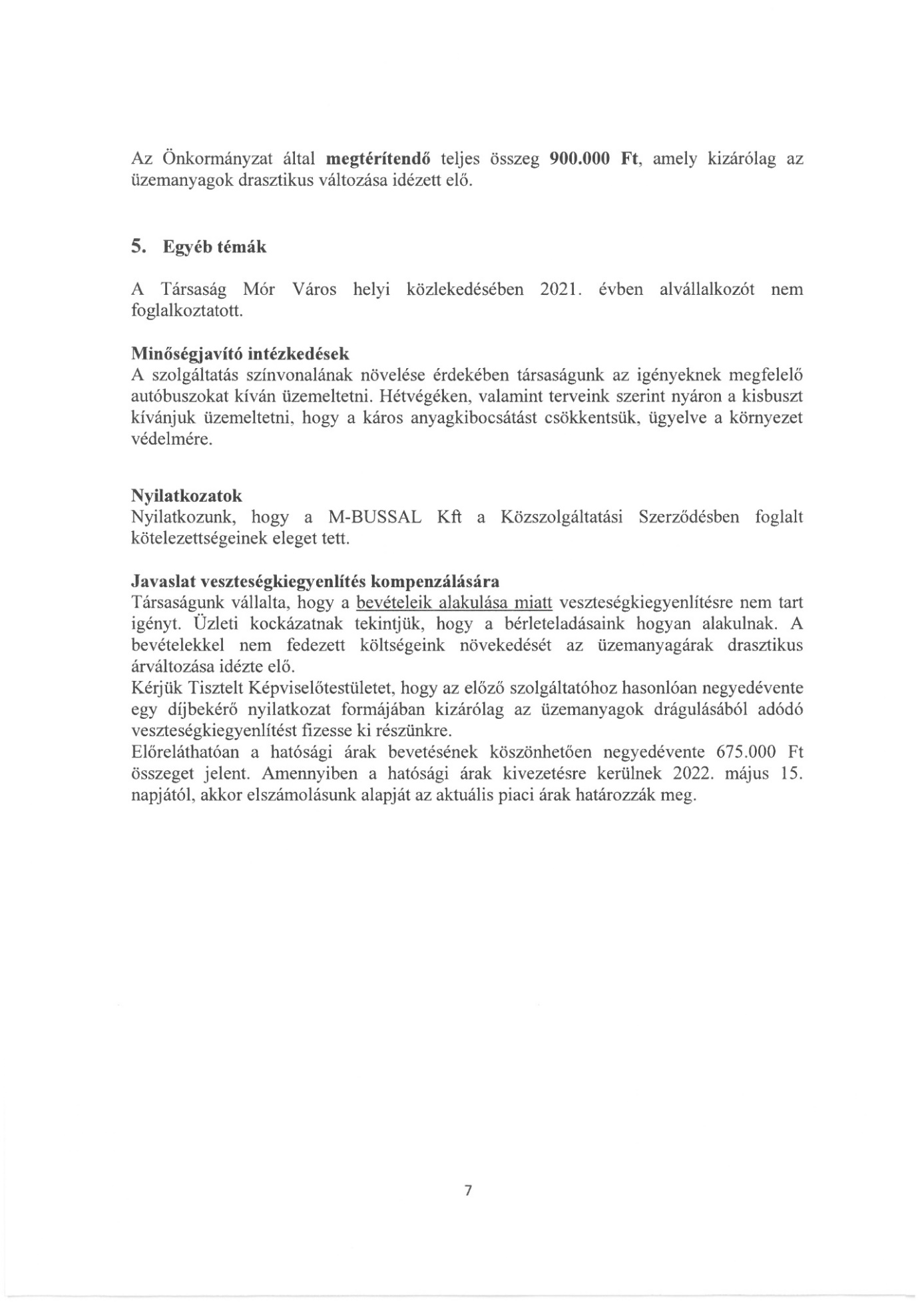 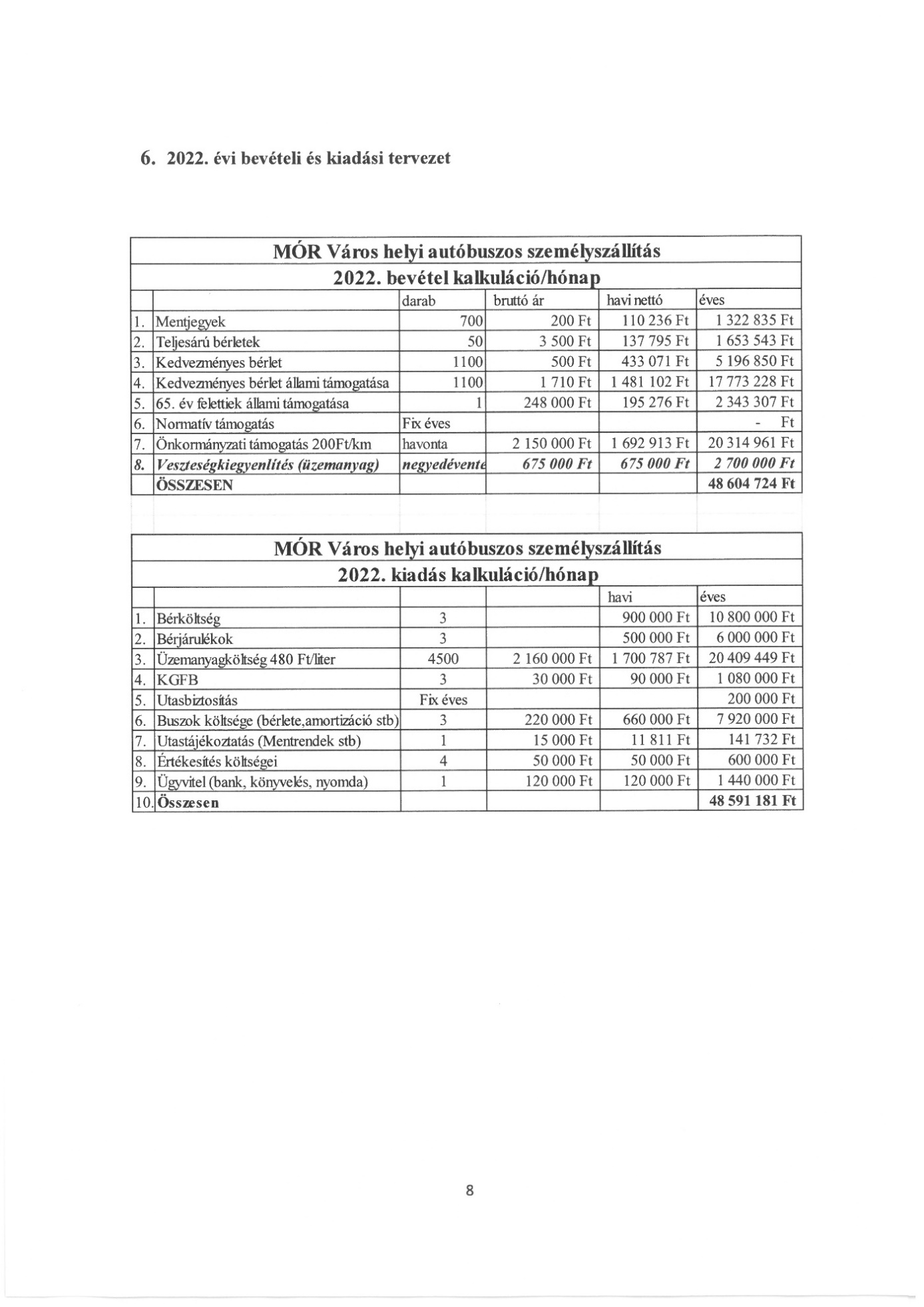 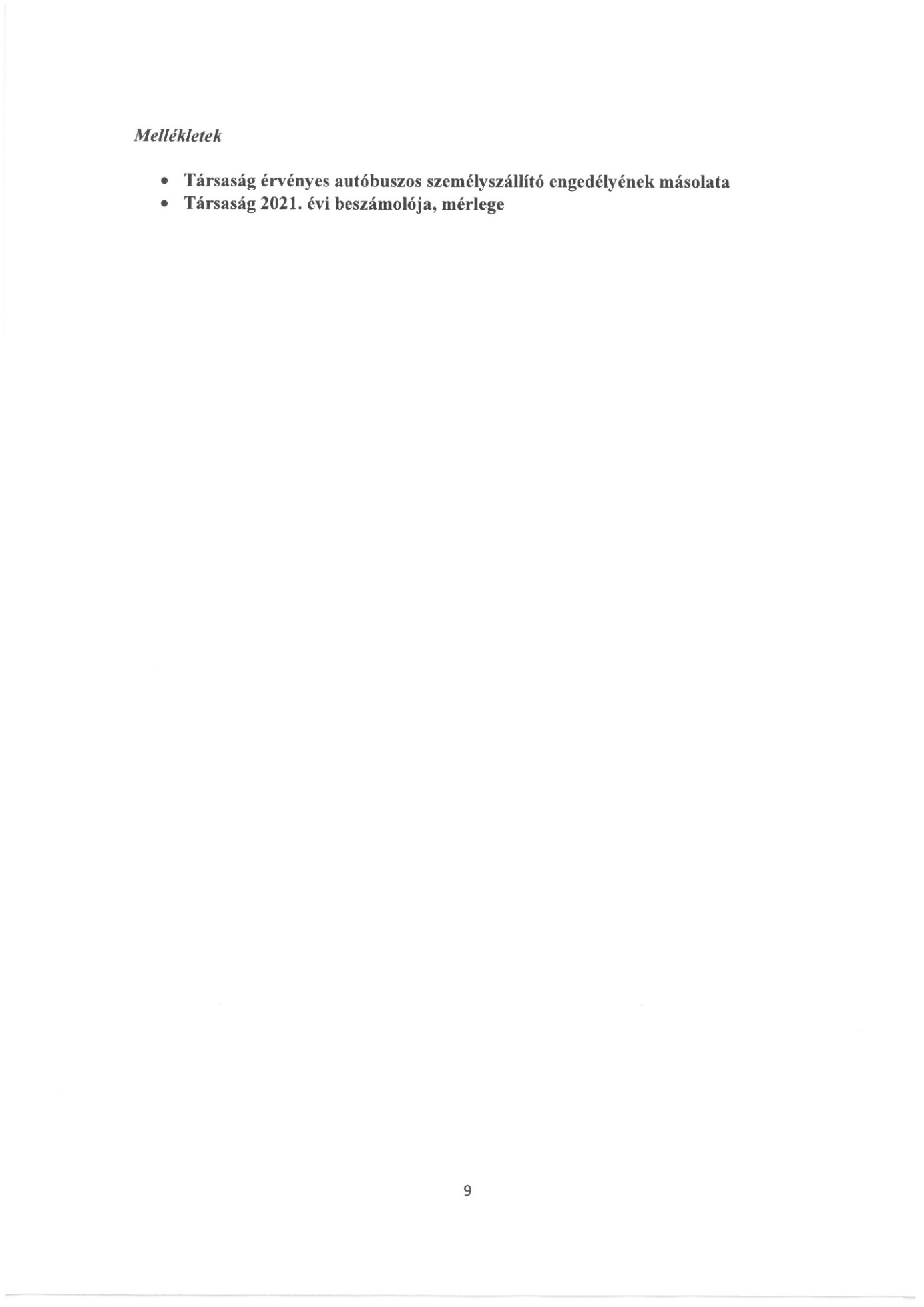 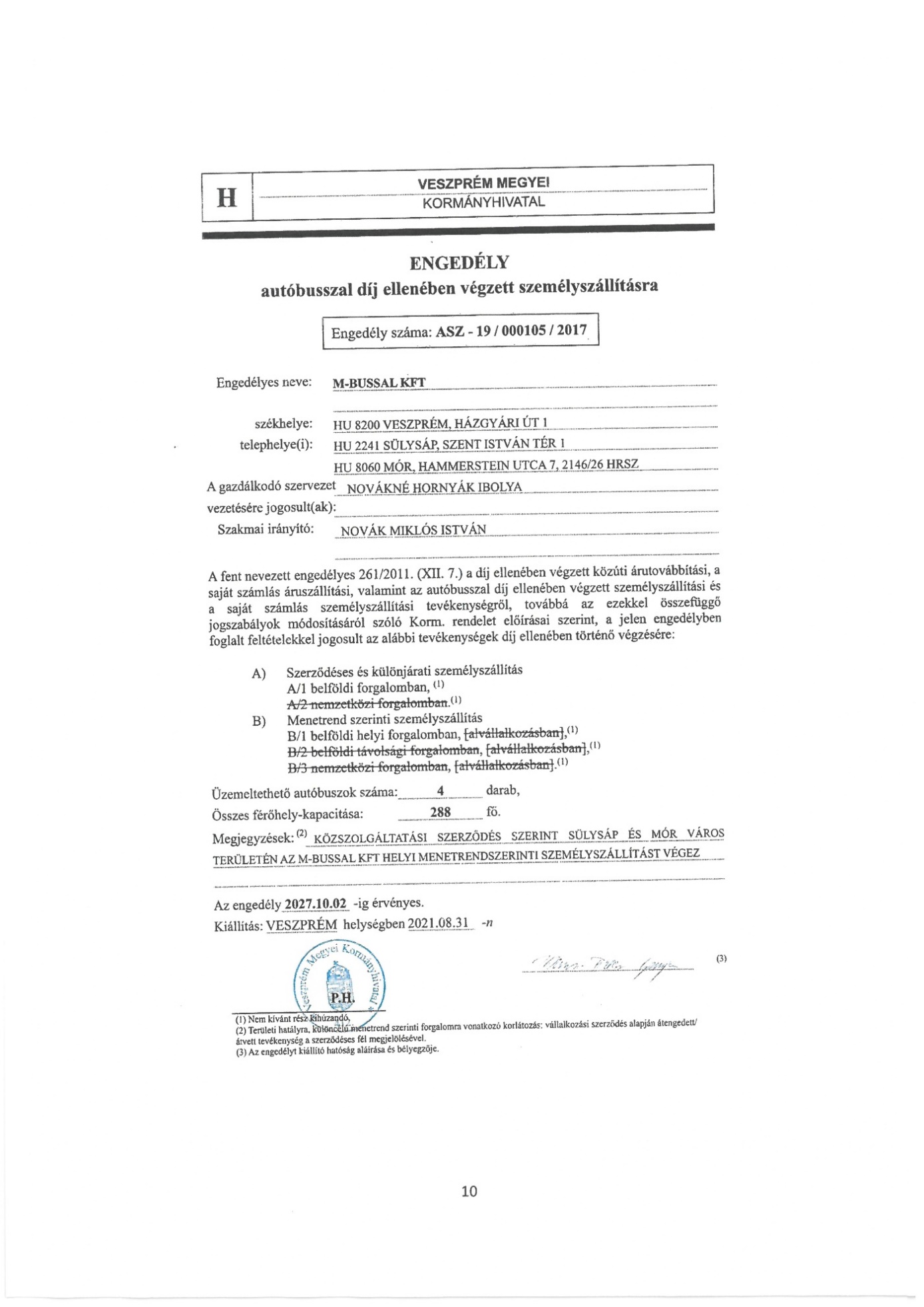 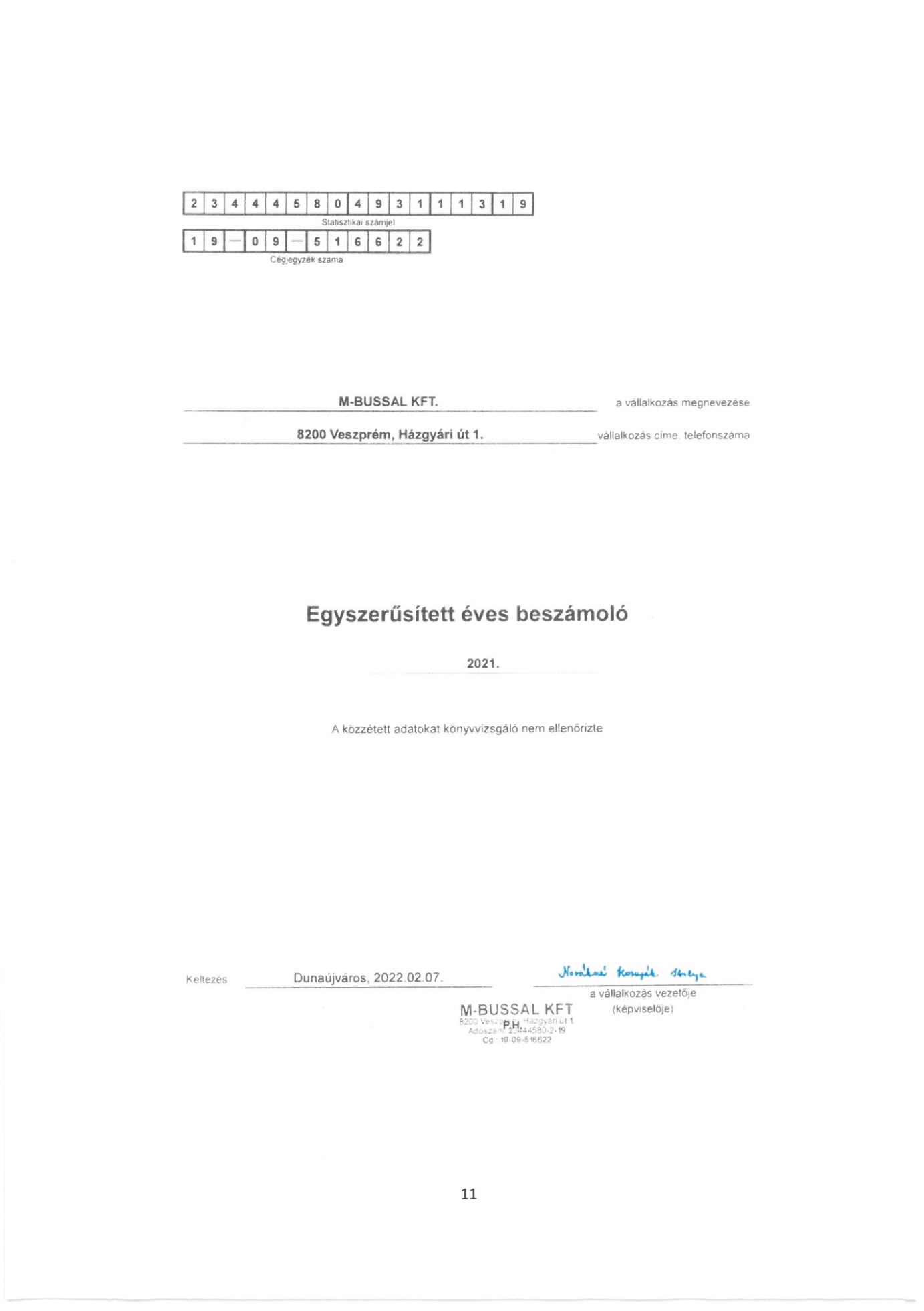 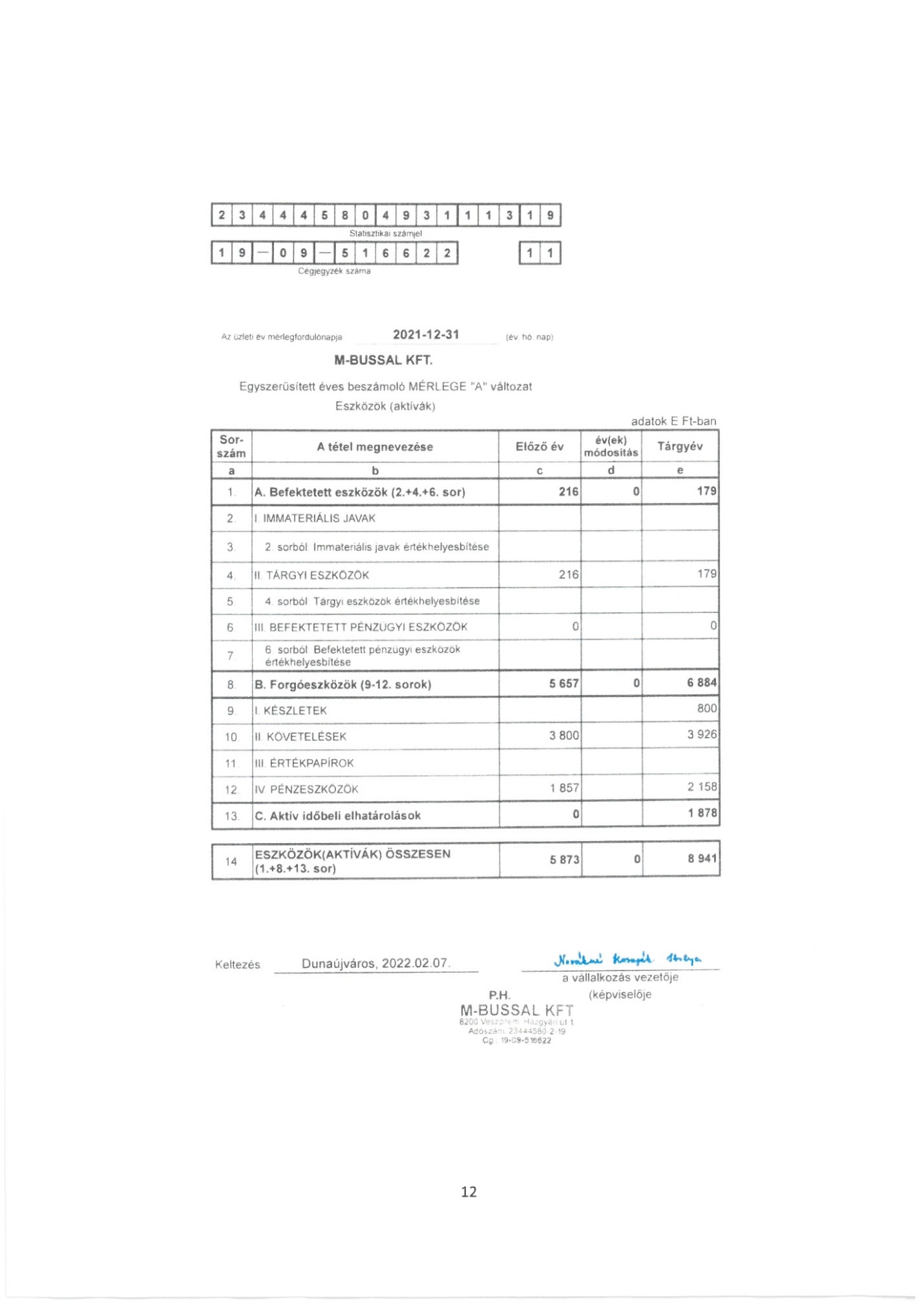 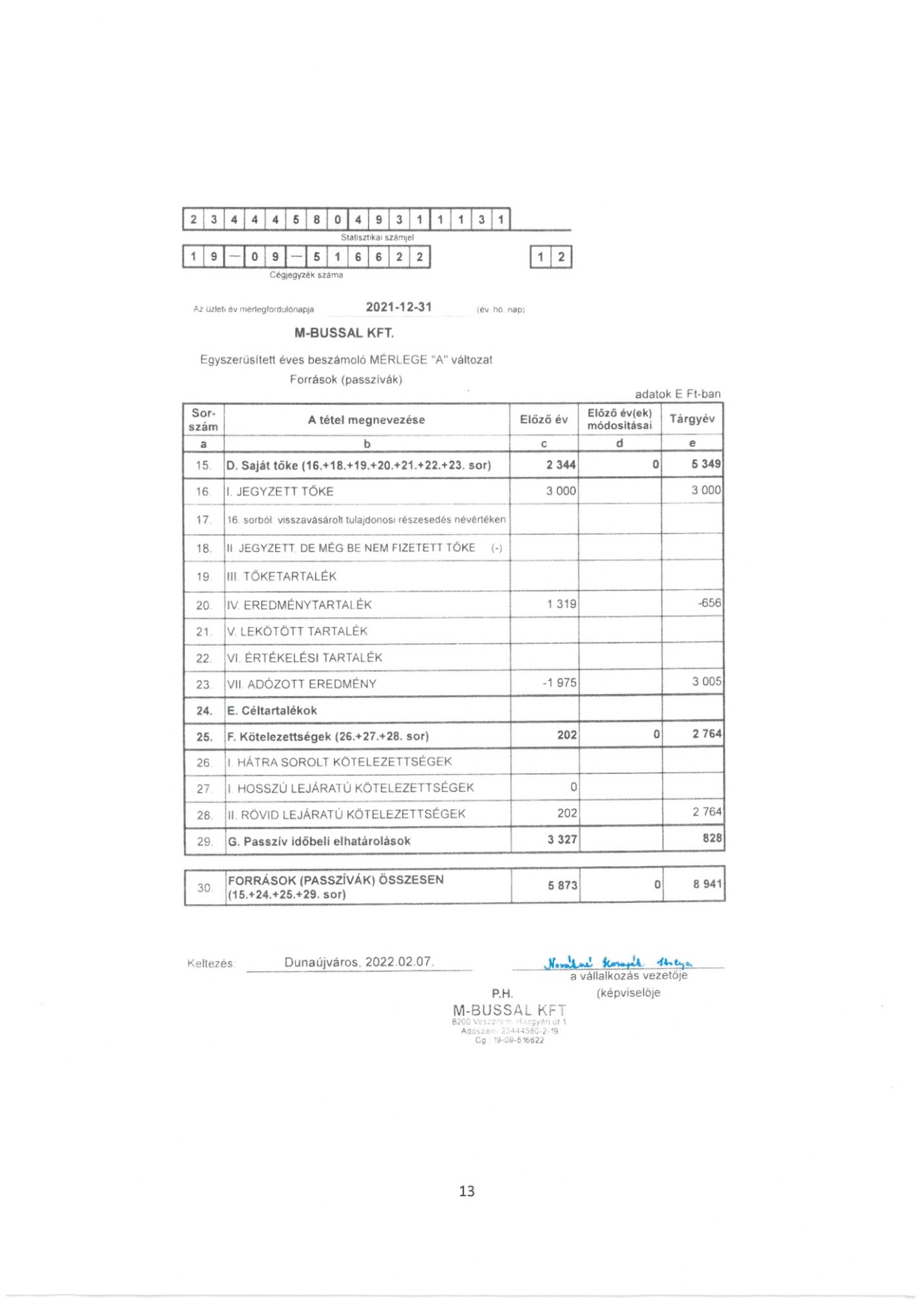 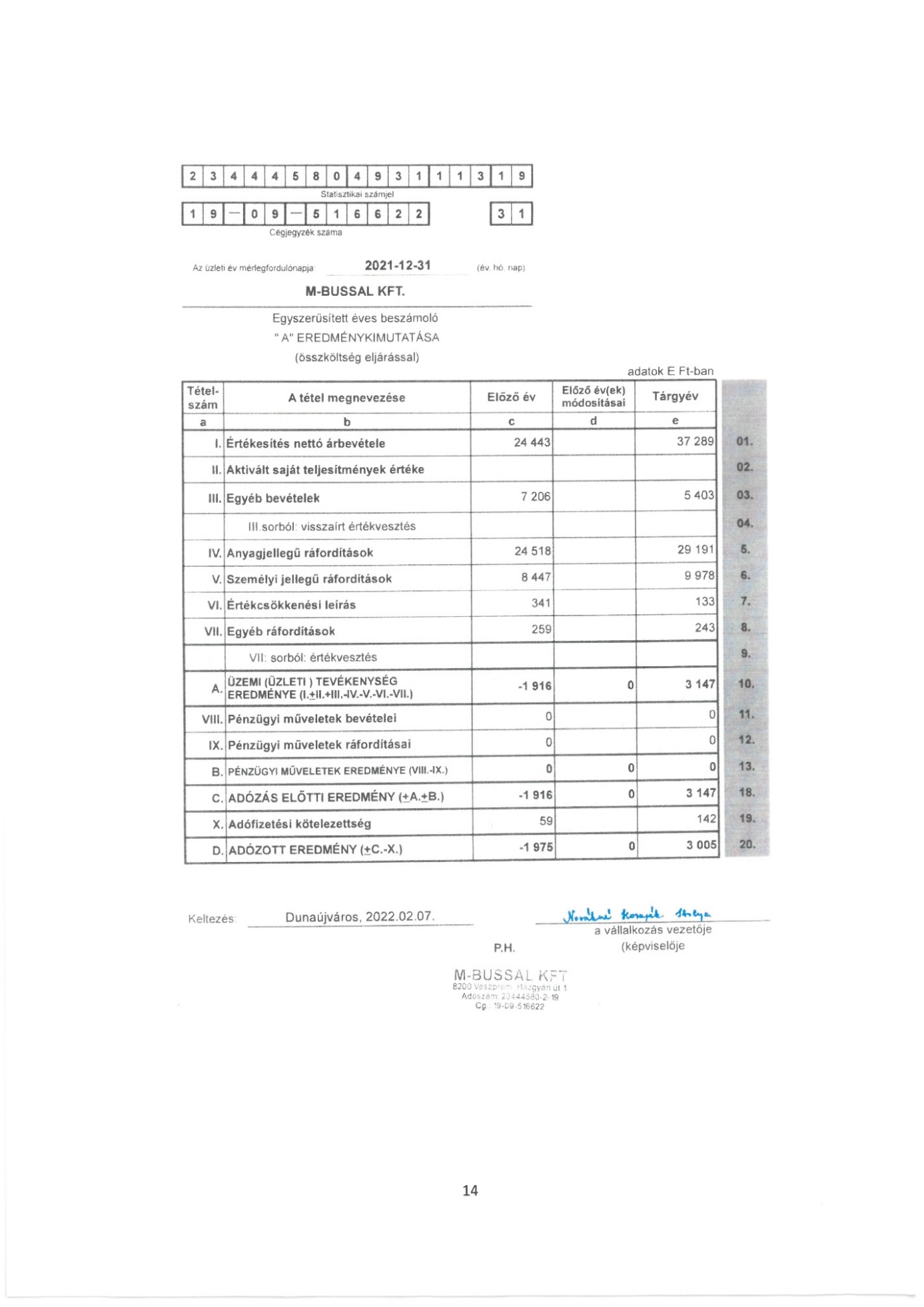 